Station Garage, Hadlow RoadIn 1945, the garage was run by W Bebb.  In 1951, it was run by JC Wivell and CH Kidger. By 1955, Mr Wivell was no longer involved.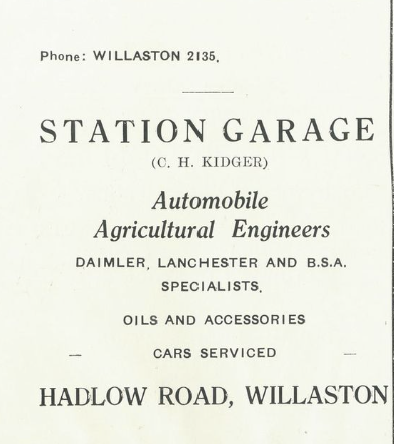 Advert in Christ Church Centenary 1955In 1962 it became Clarke’s Garage.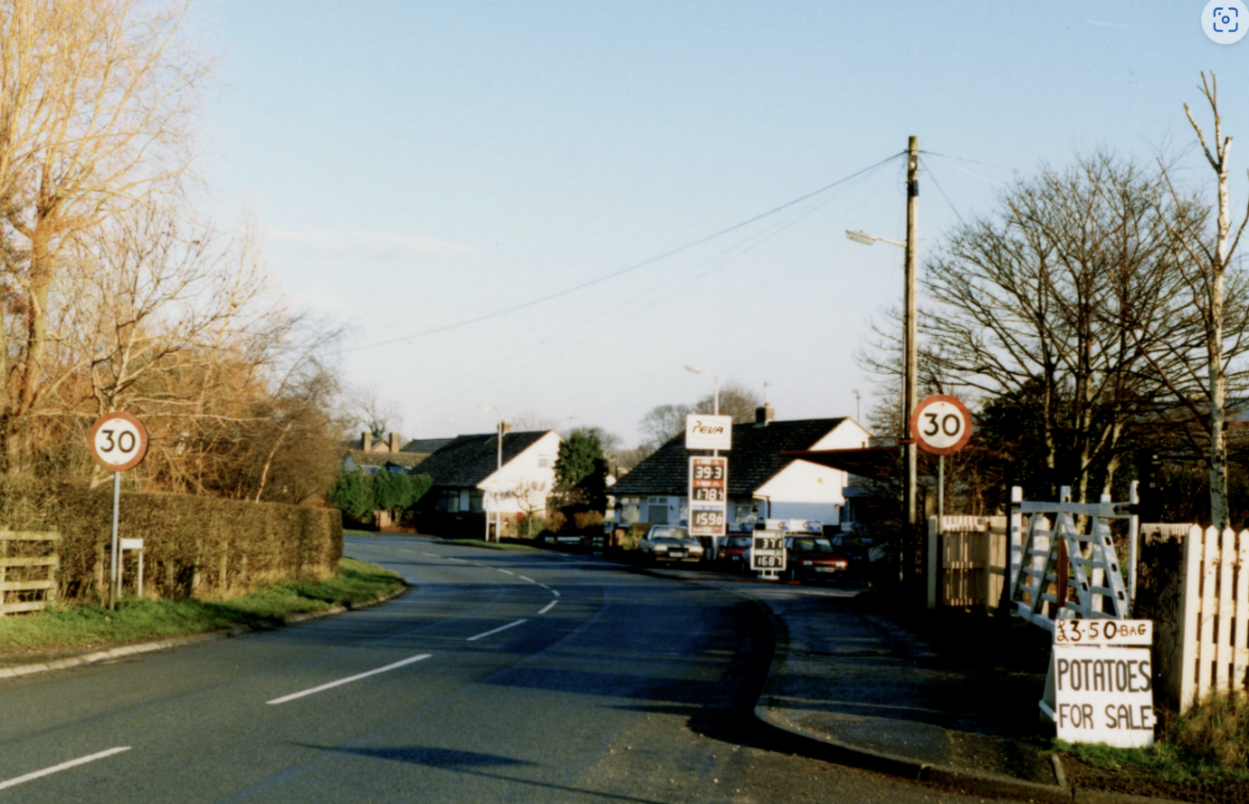 Photo: Jean Griffiths, date unknownLater, it became Willaston Car Sales.